Directions: The first thing you need to do is use a device and Google your term plus the word ‘definition’. Then, you will need to write a complete sentence that uses the word correctly! Enjoy your learning and this is due at the END OF THE TIMED PERIOD!  Vocabulary Term:Definition:Sentence Use: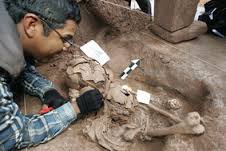 Archaeology(ar-chae-o-lo-gist)Archaeology uses scientific methods and artifacts to study prehistory, a time when there are no written records.Archaeology studies customs and social norms in order to help modern citizens rewrite history.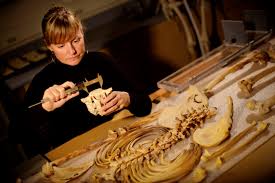 Anthropology(an-thro-po-lo-gy)Anthropology is a boutique that sells mass produced clothing and home décor that is very popular with college students.Archaeology studies customs and social norms in order to help understand past societies through history.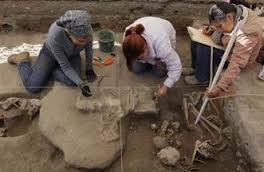 Excavation(ex-ca-va-tion)Archaeologists excavate ancient sites to learn more about how humans development.Contractors excavate sturdy land in order to build foundations for parking lots and buildings.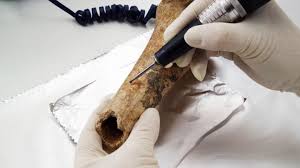 Carbon Dating(car-bon da-ting)Carbon dating is accurate for objects no more than about 50,000 years old.Carbon dating happens when two carbon atoms genetically multiply.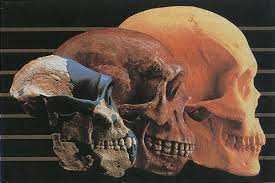 Hominid(ho-mi-nid)A hominid is the type of skull that early humans had to account for their more advanced brains.Lucy was the name given to the 4,000 year old skeleton of a hominid found in the 1970s.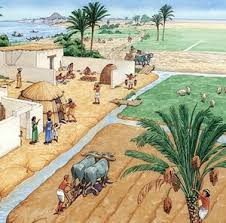 Neolithic Revolution(ne-o-li-thic re-vo-lu-tion)One of the most identifiable results of the Neolithic Revolution is the rise of permanent human settlements.One of the most identifiable result of the Neolithic Revolution is independence achieved by the colonies.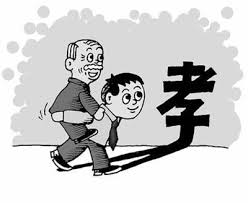 Filial Piety(fi-li-al pi-e-ty)Filial piety, the act of honoring your family, is most closely associated with Daoism.Filial piety, the act of having many children, is most closely associated with Protestantism.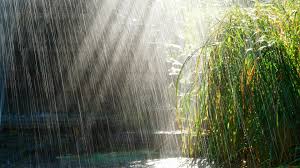 Monsoon(mon-soon)Many areas in the Southwest United States experience monsoon weather patterns for a long period of time.Many areas in Southeast Asia experience monsoon weather patterns for months at a time.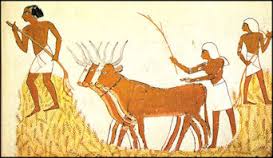 Agriculture(ag-ri-cul-ture)4H clubs and the FFA emphasize learning about agriculture as a way to sustain homes, families, and businesses.Business Professionals Of America emphasizes learning about agriculture as a way to make millions of dollars in an ethical manner.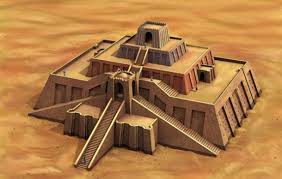 Ziggurat(zig-gu-rat)A ziggurat was a natural-formed pyramid that was used to worship Mesopotamian gods.A ziggurat was man-made structure that was used to worship Mesopotamian gods.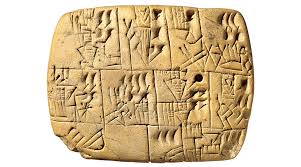 Cuneiform(cu-nei-form)Cuneiform was used as a form of record-keeping in ancient history.Cuneiform is the code of symbols used to tell computers how to operate.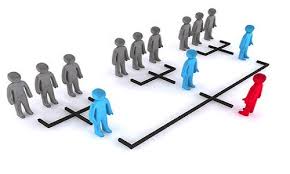 Bureaucracy(bu-re-au-cra-cy)Bureaucracy is made up of individuals who run any type of human organization with daily tasks and goals to accomplish.Bureaucracy is the upper class of wealthiest males who run the government because the king tells them to.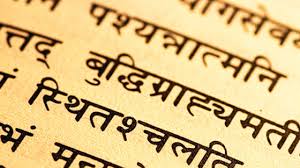 Sanskrit(san-skrit)Sanskrit is an ancient language that died out thousands of years ago that no one can decipher or understand today.Sanskrit is an ancient language that many people in India can still read today because they are followers of Hinduism.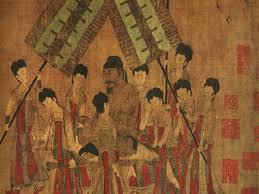 Dynasty(dy-nas-ty)Dynasty was a popular TV show about many generations of the same family that aired during the 1980s.Many Chinese families took power for hundreds of years at a time, creating a dynasty named after them.